Workout of the Week | Chest and abs		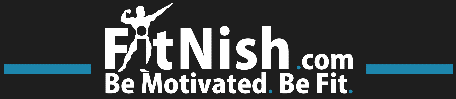 Workout Log				Date:Workout Duration:My StatsName:Age:Weight:Bf%:Warm Up:5 minutes cycling/walking on an incline to warm up.Stretching:Stretch the chest out on each side.Exercise [CHEST]SetsRepsWeightTimeRest periodIncline barbell chest press1234121086Flat (bench) cable chest press (using the cable machine)1234515121086SUPERSET:SUPERSET:SUPERSET:SUPERSET:SUPERSET:SUPERSET:Flat (bench) dumbbell flyes123420151210Flat dumbbell chest press123412121010Decline barbell bench press12341210108Standing cable crossovers122015Exercise [ABS]SetsRepsWeightTimeRest periodSUPERSET:SUPERSET:SUPERSET:SUPERSET:SUPERSET:SUPERSET:Hanging leg raises123412342520151025201510Decline bench sit ups with weight123412342520151025201510Incline bench lying leg raises with hip thrust123412121010SUPERSET:SUPERSET:SUPERSET:SUPERSET:SUPERSET:SUPERSET:Crunches (Extending and straightening legs after each rep)123412342020151525252020Bicycle kicks123412342020151525252020